Szkoła Podstawowa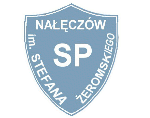           im. Stefana Żeromskiego w Nałęczowie		                     ul. Spółdzielcza 17,  24-150 Nałęczów, tel.  81 501 41 30           e-mail: spnaleczow@naleczow.pl  www.sp.naleczow.pl                                                            NIP: 716-21-50-650    REGON: 000559279………………………………………………………………………………………………………………………………..                     Nałęczów, 18 I 2021 r.RegulaminXVIII EDYCJI  OGÓLNOPOLSKIEGO  KONKURSUTWÓRCZOŚCI PLASTYCZNEJ: „ŚWIAT W OCZACH NAJMŁODSZYCH                                                               – NAŁĘCZÓW W OCZACH DZIECKA”   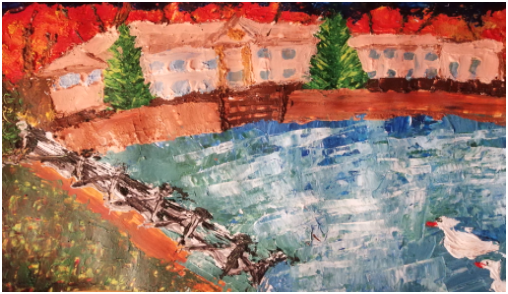                                                                                              Julia Dębczak, SP NałęczówSerdecznie zapraszamy do udziału w XVIII edycji  Ogólnopolskiego Konkursu Twórczości Plastycznej z cyklu  „Świat w oczach najmłodszych”  Drodzy Uczniowie i Nauczyciele       W tegorocznej edycji zachęcamy Was do poznania naszej urokliwej, uzdrowiskowej miejscowości. Nałęczów posiada najpiękniejszą w województwie roślinność, z nastrojowymi alejkami, dzikimi  zakątkami leśnymi i urokliwymi wąwozami. Nałęczów to także specyficzna architektura i natchnienie dla wielu znanych pisarzy i malarzy. Zapraszamy Was do poznania i zaprezentowania naszej miejscowości oczyma Waszej wyobraźni…CELE KONKURSU:promowanie Nałęczowa w kraju i za granicą, poznanie zabytków architektury i ciekawych zakątków znanego uzdrowiska,rozwijanie kreatywności i uzdolnień plastycznych dzieci, wymiana doświadczeń, a także upowszechnianie i prezentacja działań artystycznych dzieci. WARUNKI UCZESTNICTWA:wiek uczestników: od 3 do 9 lat (do klasy III szkoły podstawowej włącznie),format prac: A 3,lista zbiorcza autorów prac z danej placówki lub klasy wraz z nazwiskiem opiekuna,w konkursie wezmą udział prace plastyczne wykonane techniką rysunkową lub malarską,każdy uczestnik może nadesłać jedną samodzielnie wykonaną pracę plastyczną,wszystkie prace powinny być opatrzone na odwrocie metryczką wykonaną według wzoru:imię i nazwisko autora pracy, wiek, klasa,nazwa i adres placówki, telefon, e-mail,imię i nazwisko opiekuna.Bardzo prosimy o czytelne wpisy w metryczce pracy, najlepiej pismem drukowanym.TERMIN NADSYŁANIA PRAC: Prace wykonane zgodnie z regulaminem należy dostarczyć w opakowaniu zapewniającym bezpieczne dotarcie przesyłki do Szkoły Podstawowej w Nałęczowie najpóźniej do dnia 15 maja 2021r. ADRES: Szkoła Podstawowa w Nałęczowie             ul. Spółdzielcza 17, 24-150 Nałęczówz dopiskiem na opakowaniu: „Nałęczów w oczach dziecka”   Wyniki konkursu zamieszczone zostaną na stronie www.sp.naleczow.pl Podsumowanie konkursu odbędzie się w czerwcu 2021r. Laureaci konkursu zostaną powiadomieni telefonicznie o miejscu i terminie podsumowania konkursu.Autorzy najlepszych prac otrzymają nagrody rzeczowe, wyróżnienia, dyplomy i katalogi. Ponadto komisja konkursowa dokona wyboru prac, które zostaną umieszczone w kalendarzu na 2022r. wydanym przez Gminę Nałęczów.Dodatkowe informacje: tel. 693500088, tel. 81 501 41 30,  e-mail: spnaleczow@naleczow.plUWAGA: Przystąpienie do konkursu wiąże się z wypełnieniem Załącznika nr 1 do Regulaminu w celu potwierdzenia akceptacji powyższego Regulaminu oraz wyrażenia zgody na przetwarzanie danych osobowych, wykorzystanie wizerunku uczestnika konkursu, a także na nieodpłatną publikację                    i reprodukowanie zgłoszonych prac w związku z organizacją i promocją konkursu. Wszystkie prace nadesłane na konkurs przechodzą na własność organizatora.SERDECZNIE ZAPRASZAMY DO UDZIAŁU W KONKURSIE.   Organizatorzy:                                                                                                                                                                                                                                                                                                                                                                                                                                                                           DYREKTOR SZKOŁYUrszula Kuropatwa,Joanna Mazurek,                                                                                                                     ANNA SZCZĘSNAZofia Grzywacz-Piotrowska.Załącznik nr 1 do RegulaminuXVIII  Edycji  Ogólnopolskiego  KonkursuTwórczości Plastycznej: „Świat w Oczach Najmłodszych – Nałęczów w oczach dziecka”   OŚWIADCZENIE RODZICA/OPIEKUNA PRAWNEGOOświadczam, że zapoznałem/am się z Regulaminem XVIII Edycji Ogólnopolskiego Konkursu Twórczości Plastycznej: „Świat w Oczach Najmłodszych – Nałęczów w oczach dziecka”   i akceptuję jego postanowienia.Wyrażam zgodę na udział mojego dziecka……….………………………………………………………………….……………………….…………(imię i nazwisko uczestnika konkursu)w ww. konkursie.Wyrażam zgodę na przetwarzanie danych osobowych mojego dziecka w zakresie: imienia, nazwiska i wieku oraz nazwy instytucji, którą uczestnik reprezentuje przez Szkołę Podstawową im. Stefana Żeromskiego w Nałęczowie, ul. Spółdzielcza 17, 24-150 Nałęczóww celu organizacji i promocji konkursu pod nazwą: „Świat w Oczach Najmłodszych – Nałęczów w oczach dziecka”.   Niniejsza zgoda obowiązuje do czasu jej wycofania.…………………………………………(miejscowość i data)                                                                                …………………………………………………………………………                                                                                                (podpis rodzica/opiekuna prawnego)Wyrażam zgodę na utrwalanie i publikację (wystawa szkolna, strona www szkoły, katalog pokonkursowy, itp.) wizerunku mojego dziecka i jego pracy konkursowej w materiałach promujących działalność Szkoły Podstawowej im. Stefana Żeromskiegow Nałęczowie, Spółdzielcza 17, 24-150 Nałęczów w związku z organizacją i promocją konkursu pod nazwą; „Świat w Oczach Najmłodszych – Nałęczów w oczach dziecka” .  Niniejsza zgoda obowiązuje do czasu jej wycofania.…………………………………………(miejscowość i data)…………………………………………………………………………                                                                                               (podpis rodzica/opiekuna prawnego)